Районный семинар для заместителей руководителей школ по вопросу проведения промежуточной аттестации учащихсяВ соответствии с планом работы управления общего образования на 2022-2023 учебный год 24 ноября в МБОУ «Школа №137» состоялся районный семинар для заместителей руководителей школ по вопросу проведения промежуточной аттестации учащихся. С приветственным словом к участникам семинара обратилась заместитель начальника управления общего образования Ж.Е.Шибанова и директор школы №137 Н.В.Михайлова.В ходе работы семинара были рассмотрены вопросы  условного перевода и ликвидации академической задолженности,  проведения промежуточной аттестации в 1 классе, обучение учащихся по индивидуальному учебному плану. Администрация школаы№137 поделилась опытом своей работы в данном направлении, представила свои методические материалы. Заместитель директора школы Бундина Светлана Александровна рассказала о возможности использования Всероссийских проверочных работ в качестве работы в рамках промежуточной аттестации. Макаревич Лариса Владимировна, заместитель директора по начальной школе, обратила внимание присутствующих на оценивание метапредметных универсальных учебных действий у учащихся начальной школы, заместитель директора школы по воспитательной работе Шумкина Елена Борисовна, остановилась на вопросах проведения промежуточной аттестации по дополнительным образовательным программам.Все озвученные вопросы вызвали огромный интерес присутствующих и сопровождались активным обсуждением!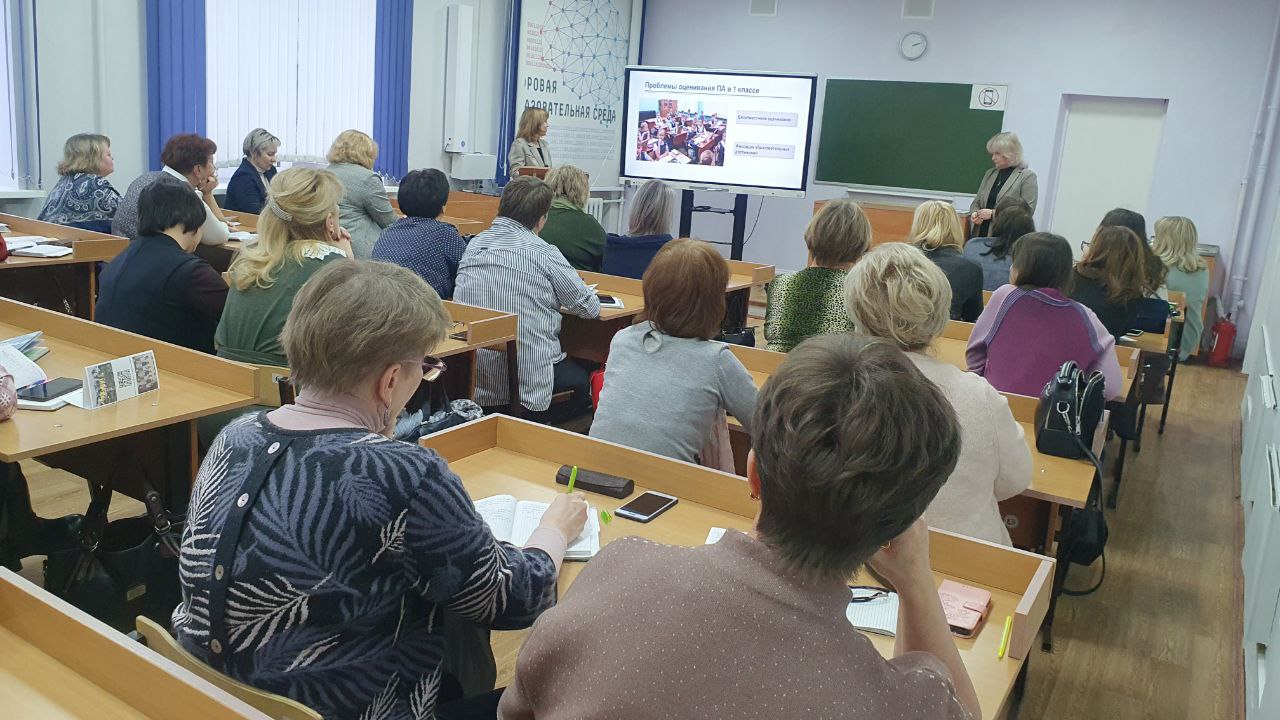 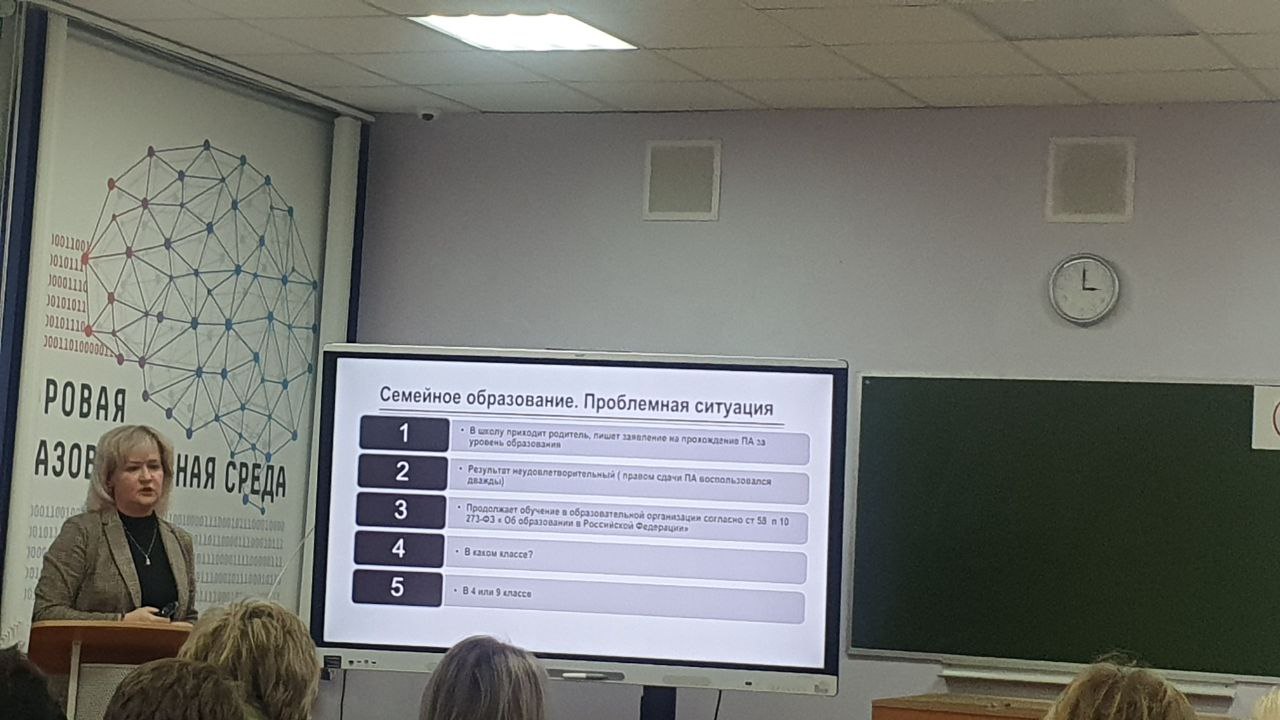 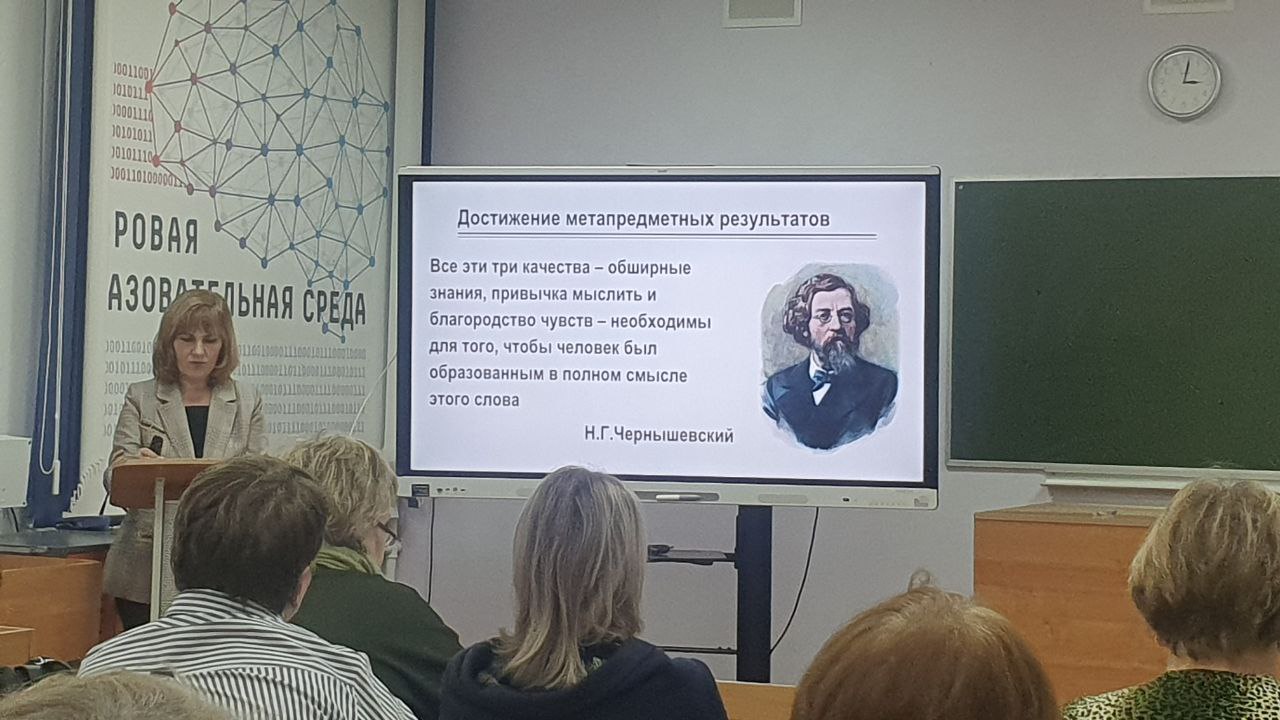 